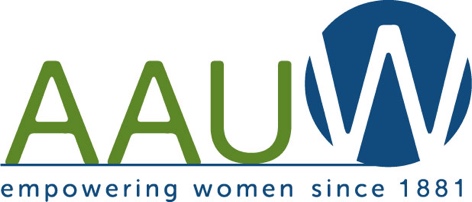  NEW MEMBER APPLICATION & SURVEYThank you for your interest in the AAUW Sacramento Branch!Mission Statement: To advance gender equity for women and girls through research, education, and advocacy.We would like to invite you to join us at any of our branch events or programs this year. Please visit our website at http://sacramento-ca.aauw.net/ for information about our branch programs and upcoming events. Our interest groups and outreach committees are listed on the survey part of this application form. As a member of AAUW Sacramento, you will have opportunities to:Participate in AAUW events, programs, committees, interest groups and book groups,Make a difference in the lives of others and advocate for women and girls, Fill a leadership role on the Board or a committee,Support state and national oversight of current and proposed public policies, Develop friendships and network with informed and active members, andBelong to a community that supports your personal and professional growth!All branch members are entitled to vote, hold office and participate in branch activities.  Your application includes membership in AAUW Sacramento, AAUW California and AAUW National. Members receive the following communications: Capital Ideas, the branch e-mail newsletterThe AAUW Sacramento Branch Membership DirectoryAAUW California Connection, from AAUW CAYour membership will be effective immediately upon receipt of your branch application, survey and dues, and extends through 12 months of join date.  If you have any questions, please do not hesitate to contact us.We look forward to hearing from you!Sincerely,Gloria YostSacramento Branch Membership Recruitmentgloriay.aauw@aol.comJoin today and support yourself and generations of women!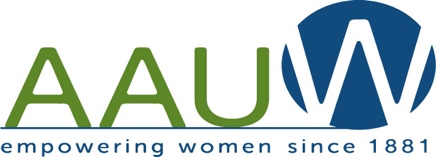 Birthday (mm/dd/yyyy):__________________    Previous/current member of AAUW?  Yes____ No____If yes, which branch? ____________________________     Last year of membership there?_________Work Status: 	 Full-Time	 Part-Time	 Retired     Not WorkingOccupation (if retired, previous occupation): __________________________________________________Please circle ethnicity: American Indian/Alaska Native, Asian, Black/African American, Hispanic,Native Hawaiian/Pacific Islander, White, OtherReferred by:	For office use:     date rec’d____________ check #_________    amt ___________ dep. # _____  SACRAMENTO BRANCH NEW MEMBER APPLICATION & SURVEY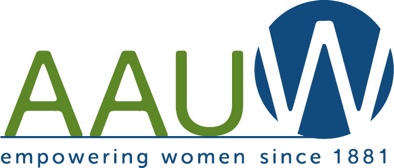 NAME __________________________________________________Please check programs that interest you. Committee chairs and group leaders will contact you after your application is processed.              OUTREACH COMMITTEES - Work with Branch Director to:INTEREST GROUPS: AAUW Funds Educate the branch and community about AAUW programs that support fellowships, grants and research. Diversity Educate branch members and the community about understanding, accepting, and valuing human differences to create an equitable, sustainable, and inclusive membership.   Public Policy Educate branch members and the community about State and National AAUW public policy positions and priorities and encourage participation in the political process. Scholarships Publicize availability of local AAUW scholarships, review applications and select recipients. Speech Trek Work with local schools to select high school students to compete in AAUW speech contest. Assist with branch contest. Tech Trek Select 7th-grade girls to send to week-long science and math overnight camp held on university campus. Our members can also volunteer at the camp as needed. Gov TrekGov Trek is AAUW CA's newest state project. We aim to encourage high school junior and senior girls to consider running for office and/or working on campaigns in the future. This program has been executed over 5 sessions on Zoom, running every other Saturday. All previous sessions were recorded and can be found on the AAUW CA website.  Art & Architecture First Friday. Visit places of architectural and artistic interest in the area. Book Groups (Day) Read and discuss books selected by the group. Hosted by group members. Book Groups (Evening) Read and discuss books selected by the group. Hosted by group members. Great Decisions I Third Monday at 7 pm. Discuss US foreign policy and world issues Great Decisions II Second Thursday at 7 pm. Discuss US foreign policy and world issues.     Great Decisions III Third Monday at 1 pm. Discuss US foreign policy and world issues. Healthy Heart Lunch Friday following the second Sunday @ 11:30
Healthy eating and lunch conversation Readers' Theatre Second Tuesday at 10 am. Meet to read aloud a variety of plays from scripts. Scrabble Just for Fun Last Monday at 1 pm. Meet monthly for fun and “exercise for the brain.” Singles Dining Out First Sunday at 6 pm. Try new restaurants and make new friends.